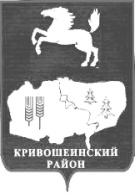 АДМИНИСТРАЦИЯ КРИВОШЕИНСКОГО РАЙОНА ПОСТАНОВЛЕНИЕ      от	07.10.2015					  		                     № 341О внесении изменений в Постановление Администрации Кривошеинского района от 30.01.2014 № 55 «Об осуществлении 
закупок товаров, работ, услуг для муниципальных нужд»В соответствии со ст. 37 Федерального закона от 05.04.2013 № 44-ФЗ «О контрактной системе в сфере закупок товаров, работ, услуг для обеспечения государственных и муниципальных нужд», кадровыми изменениями в Администрации Кривошеинского районаПостановляю: В приложение №3 к Постановлению Администрации Кривошеинского района  от 30.01.2014 № 55 «Об осуществлении  закупок товаров, работ, услуг для 
муниципальных нужд» внести изменения следующего содержания:1.1. Вывести из состава Единой комиссии по осуществлению закупок Уполномоченного органа – Администрации Кривошеинского района, Заказчика – Администрации Кривошеинского района 
Заместителя Главы муниципального образования по экономическим вопросам, реальному сектору экономики и инновациям Архипова А.М., руководителя отдела по организационно-правовым вопросам и муниципальному заказу Безотечество И.Г.1.2. Ввести в состав Единой комиссии по осуществлению закупок Уполномоченного органа – Администрации Кривошеинского района, Заказчика – Администрации Кривошеинского района управляющего делами Администрации Кривошеинского района Каричеву М.Ю., завхоза Администрации Кривошеинского района Иванова Б.С.  1.3.Назначить председателем Единой комиссии по осуществлению закупок Уполномоченного органа – Администрации Кривошеинского района, Заказчика – Администрации Кривошеинского района Заместителя Главы  муниципального образования по вопросам ЖКХ, строительства, транспорта, связи, ГО и ГС и социальным вопросам Кондратьева Д.В.1.4. Назначить заместителем председателя Единой комиссии по осуществлению закупок Уполномоченного органа – Администрации Кривошеинского района, Заказчика – Администрации Кривошеинского района управляющую делами Администрации Кривошеинского района Каричеву М.Ю.1.5. Наименование должности члена комиссии Шабаровой Е.В. «ведущий специалист по муниципальному заказу Администрации Кривошеинского района»  заменить на «ведущий специалист по закупкам Администрации Кривошеинского района».Настоящее постановление вступает в силу с даты его подписания.Настоящее постановление разместить в сборнике нормативных актов Администрации Кривошеинского района и опубликовать на сайте Администрации Кривошеинского района в информационно-телекоммуникационной  сети «Интернет».Контроль за исполнением настоящего постановления оставляю за собой.Глава Кривошеинского  района                                                                       С.А.Тайлашев(Глава Администрации)Исп .Шабарова Е.В.Направлено: прокуратура, библиотека, Каричева М.Ю., Кондратьев Д.В., Шабарова Е.В,. Иванов Б.С., Архипов А.М.,, Безотечество И.Г.